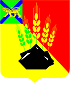 АДМИНИСТРАЦИЯ МИХАЙЛОВСКОГО МУНИЦИПАЛЬНОГО РАЙОНА ПОСТАНОВЛЕНИЕ 
________________                                  с. Михайловка                                   № ____________О внесении изменений в постановление администрации Михайловского муниципального района от 13.02.2023 № 161-па «Об установлении стоимости набора продуктов питания в детских оздоровительных лагерях с дневным пребыванием детей, организованных на базе муниципальных образовательных организаций на территории Михайловского муниципального района, в каникулярное время 2023 году»На основании постановления Правительства Приморского края от 9.12.2022 № 852-пп «Об установлении стоимости набора продуктов питания в детских оздоровительных лагерях с дневным пребыванием детей, организованных на базе краевых государственных учреждений, муниципальных образовательных организаций, в каникулярное время 2022 году», администрация Михайловского муниципального районаПОСТАНОВЛЯЕТ:1. Внести изменения в постановление администрации Михайловского муниципального района от 13.02.2023 № 161-па «Об установлении стоимости набора продуктов питания в детских оздоровительных лагерях с дневным пребыванием детей, организованных на базе муниципальных образовательных организаций на территории Михайловского муниципального района, в каникулярное время 2023 году»:1.1. Дислокацию пришкольных оздоровительных лагерей с дневным пребыванием детей Михайловского муниципального района на летний период 2023 года изложить в новой редакции:                                                               «УТВЕРЖДЕНАпостановлением администрации Михайловского муниципального района                                                   от 13.02.2023 № 161-паДИСЛОКАЦИЯпришкольных оздоровительных лагерей с дневным пребыванием детей Михайловского муниципального района на летний период 2023 года2. Муниципальному казенному учреждению «Управление по организационно-техническому обеспечению деятельности администрации Михайловского муниципального района» (Корж С.Г.) разместить настоящее постановление на официальном сайте администрации Михайловского муниципального района.3. Настоящее постановление вступает в силу с момента его официального опубликования на сайте администрации Михайловского муниципальногорайона.4. Контроль над исполнением настоящего постановления возложить на начальника управления по вопросам образования Михайловского муниципального района Чепала А.Ф.Глава Михайловского муниципального района –Глава администрации района                                                      В.В. Архипов№ п/пНаименование ОУВсего детей6,5-10 лет10-15 летДниI сменаII сменаIII смена№ п/пНаименование ОУВсего детей6,5-10 лет10-15 летДниКол-во детейКол-во детейКол-во детей1МБОУ СОШ с. Абрамовка755223153023222МБОУ ООШ с. Григорьевка503812152015153МБОУ СОШ с. Ивановка225187381510063624МБОУ СОШ с. Кремово70502015353505МБОУ СОШ им. А.И. Крушанова с. Михайловка3553154015200110456МБОУ СОШ с. Ляличи705317153023177МБОУ СОШ с. Осиновка805822153033178МБОУ СОШ с. Первомайское18514342158063429МБОУ СОШ с. Ширяевка6045151520202010МБОУ СОШ №1 п. Новошахтинский180145351590553511МБОУ СОШ №2 п. Новошахтинский1109020155555012МБОУ ООШ с. Даниловка302551510101013МБОУ ООШ с. Николаевка3025515101010Итого15201226294710515295»